1 Ich liebe … - sie liebt …KV 1.1 ArbeitsblattIch mag helle Räume,sie fährt immer mit dem Fahrrad.Ich rauche gerne Zigarren,sie mag Wurst, aber keinen Käse.Ich sitze gerne zu Hause,gut, dass sie meine Schwester ist und nicht meine Freundin.Ich gehe gerne zu Fuß,sie kocht nicht einmal an meinem Geburtstag.Ich mag Käse, aber keine Wurst,sie mag nur Rock.Ich koche gerne und oft,sie geht gern aus.In meiner Freizeit höre ich gerne Jazz,sie raucht nicht und trinkt nicht.Sie ist ganz anders als ich –sie mag dunkle Farben.KV 1.2 TextskelettI__ m____ h____ R____,s__ m____ d_____ F_____.I__ r_____ g____ Z_______,s__ r_____ n____ u__ t_____ n____.I__ s____ g_____ z_ H____.s__ g___ g___ a____,I__ g___ g____ z_ F__,s__ f___ i_____ m__ d__ F________.I__ m____ K___ a___ k____ W____,s__ m____ W___ a___ k____ K_____.I__ k____ g_____ u____ o__,s__ k____ n____ e_____ a_ m_____ G_________.I_ m_____ F_______ h___ i__ g____ J___,s__ m___ n__ R___.KV 1.3 ModelltextIch mag helle Räume,sie mag dunkle Farben.Ich rauche gerne Zigarren,sie raucht nicht und trinkt nicht.Ich sitze gerne zu Hause,sie geht gerne aus.Ich gehe gerne zu Fuss,sie fährt immer mit dem Fahrrad.Ich mag Käse, aber keine Wurst,sie mag Wurst, aber keinen Käse.Ich koche gerne und oft,sie kocht nicht einmal an meinem Geburtstag.In meiner Freizeit höre ich gerne Jazz,sie mag nur Rock.Sie ist ganz anders als ich –gut, dass sie meine Schwester ist und nicht meine Freundin.2 Bleib doch im Bett, wenn du krank bist!KV 2.1 ModelltextBleib doch im Bett liegen!Nein, das ist zu fad.Trink doch den Kamillentee!Nein, er ist zu heiß!Nimm doch den Hustensaft!Nein, er ist zu bitter!Schluck doch die Tablette runter!Nein, sie ist zu groß!Ruf doch den Doktor!Nein, das mag ich nicht!KV 2.2 Wortliste3 Gute RatschlägeKV 3.1 ModelltextGute RatschlägeSie: 	Lass dir doch davon erzählen!Lass dich doch beraten!Lass dich informieren!Lass dich untersuchen!Lass dich behandeln!Lass dir helfen!Er: 	Lass mich doch endlich in Ruhe!4 Briefe an Frau JosephineKV 4.1 Text ABrief an Frau Josephine„Graue Haare“Ich bin erst 18 und habe auf meinem Kopf schon ein oder zwei graue Haare entdeckt. Ist das in meinem Alter natürlich? Ich mache mir ziemliche Sorgen, dass ich jetzt schon grau werde.ErichUnsere Gene bestimmen, wann unsere Haare grau werden. Frag deine Eltern, in welchem Alter sie grau wurden. Wenn deine Eltern noch keine grauen Haare haben, handelt es sich bei dir höchstwahrscheinlich um einen Zufall. Der menschliche Kopf hat durchschnittlich 10.000 Haare. Manchmal verliert das eine oder andere Haar sein Pigment. Solche einzelnen grauen Haare bedeuten gar nichts.Frau Josefine(Aus: „Die ganze Woche“ vom 20.3.1996, gekürzt und vereinfacht)KV 4.2 Text BLiebe Frau Josephine!Ich bin eine StraßenlaterneJeden Samstag Abend gegen fünfkommen drei Burschenmit blauweißen Schals undblauweißen Kappen.Sie grölen, johlen undfuchteln wild mit den Händen.Manchmal treten sie mich,manchmal umarmen und küssen sie mich.Was soll ich tun?Wie kann ich sie zur Vernunft bringen?Deine ratloseLuise Scheinschön.(Aus: Michael Rosen: Wouldn`t You Like to Know?, Puffin Books 1981, S. 75, übersetzt und adaptiert.)KV 4.3 Arbeitsblatt Text Cdie erste vorne rechts,Und während der Mann wegschaut,Jeden Tag, so gegen sieben,Liebe Frau Josephine,Franziska Hartholzinger.Ich glaube, du kannst dir den Rest denken …mit seinem Hund in den Park.Ich bin eine alte Eiche,Deine unglücklichewenn man in den Park kommt.Was soll ich tun?kommt sein Hund, hebt sein Hinterbein und …kommt ein kleiner alter MannKV 4.4 Modelltext (Lösung von Text C)Liebe Frau Josephine,ich bin eine alte Eiche,die erste vorne rechts,wenn man in den Park kommt.Jeden Tag, so gegen sieben,kommt ein kleiner alter Mannmit seinem Hund in den Park.Und während der Mann wegschaut,kommt sein Hund, hebt sein Hinterbein und …Ich glaube, du kannst dir den Rest denken …Was soll ich tun?Deine unglücklicheFranziska Hartholzinger.5 Die Sternschnuppe im SwimmingpoolKV 5.1 ImpulsfragenHast du schon einmal bei einem Glücksspiel gewonnen?Bist du schon einmal in einem Wasserbett gelegen?Hast du schon einmal innerhalb einer Woche 3 Kilo abgenommen?Hast du schon einmal eine Fledermaus gefangen?Bist du schon einmal drei Stunden lang im Wartezimmer eines Arztes gesessen?Hast du schon einmal mit einem Polizisten gestritten?Hast du schon einmal Schnecken gegessen?Hast du schon einmal ein Liebesgedicht geschrieben?Hast du schon einmal deinen Geldbeutel verloren?Hast du schon einmal einen Geist gesehen?Hast du schon einmal etwas Kitschiges gekauft?Bist du schon einmal auf einem Kamel geritten?Warst du schon einmal in einem Museum für moderne Kunst?KV 5.2 Arbeitsblatt Text AWarst du schon einmal bei einer Geburtstagsparty eine Rede fort?Hast du dich schon einmal zu einer Cocktailparty verkleidet?Hast du schon einmal die ganze Nacht gefunden?Nein, noch nie, aber das möchte ich gern.Text BWarst du schon einmal eine Sternschnuppe im Swimmingpool wach?Hast du schon einmal eine Einladung länger als einen Monat von zu Hause bekommen?Hast du schon einmal als Clown gehalten?Nein, noch nie, aber ich glaube, das möchte ich auch nicht.KV 5.3 ModelltextModelltext AWarst du schon einmal länger als einen Monat von zu Hause fort?Hast du dich schon einmal als Clown verkleidet?Hast du schon einmal eine Sternschnuppe im Swimmingpool gefunden?Nein, noch nie, aber das möchte ich gern.Modelltext BWarst du schon einmal die ganze Nacht wach?Hast du schon einmal eine Einladung zu einer Cocktailparty bekommen?Hast du schon einmal bei einer Geburtstagsparty eine Rede gehalten?Nein, noch nie, aber ich glaube, das möchte ich auch nicht.6 Warum hat sie geweint?KV 6.1 Modelltext Heute Morgen habe ich im Bus eine Frau gesehen.Ihr Gesicht war verschwollen.Sie hat geweint.Hat sie die zwei Jugendlichen bemerkt,die über sie gelacht haben?Hat sie gehofft, dass jemand mit ihr spricht?Ich habe sie nicht angesprochen.Frage mich nicht, warum.7 Was für eine Überraschung!KV 7.1 Modelltext Als ich gestern spät in der Nacht heimkam,fand ich eine Kröte in meinem Bett.Sie schnarchte.Ich war so erschrocken,dass ich aus dem Zimmer rannte.Als ich zur Haustür kam,saß sie auf meiner Türschwelleund grinste."Ich heiße Johannes",sagte sieund verschwand.8 Wo sie wohl ist?KV 8.1 Arbeitsblatt AWo sie wohl ist?___ wird __ _____ sein,___ wird ____ ____ ____ ______ gemacht haben,___ wird lächeln ___ _________ sein.____ ___ wird ____ __ ___ sitzen____ __ _______________ ___ ________ essen.___ wird _____ ______ ___ ___ ___ schauen___ ____ ärgern, ____ ___ _____ ___ ____ genommen hat.____ ___ wird ___ _____ ____ __ ____ stehen.___ wird ___ ___________________ hören___ ___ wird ____ verfluchen,____ ___ ___ ____ genommen hat.KV 8.2 Arbeitsblatt BWo sie wohl ist?Sie ____ __ Hause ____,sie ____ sich ____ Tasse Kaffee _______ _____,sie ____ _______ ___ _________ ____.____ sie ____ ____ __ Zug __________ __ Bahnhofsgasthof ___ Sandwich _____.Sie ____ _____ ______ ___ ___ Uhr __________ sich ______, ____ sie _____ ___ Auto ________ ___.____ sie ____ ___ _____ Auto __ Stau ______.Sie ____ ___ Verkehrsnachrichten ________ sie ____ sich __________,____ sie ___ Auto ________ ___.KV 8.3 Arbeitsblatt CWo sie wohl ist?___ ____ zu _____ ____,___ ____ ____ eine _____ ______ _______ _____,___ ____ _______ und zufrieden ____,Oder ___ ____ noch im ___ ______oder im _______________ ein ________ _____.___ ____ immer wieder auf die ___ _______und ____ ______, dass ___ nicht das ____ ________ ___.Oder ___ ____ mit _____ ____ im ____ ______.___ ____ die ___________________ _____und ___ ____ sich __________,dass ___ das ____ ________ ___.KV 8.4 ModelltextWo sie wohl ist?Sie wird zu Hause sein,Sie wird sich eine Tasse Kaffee gemacht haben,Sie wird lächeln und zufrieden sein,Oder sie wird noch im Zug sitzenoder im Bahnhofsgasthof ein Sandwich essen.Sie wird immer wieder auf die Uhr schauenund sich ärgern, dass sie nicht das Auto genommen hat.Oder sie wird mit dem Auto im Stau stehen.Sie wird die Verkehrsnachrichten hörenund sie wird sich verfluchen,dass sie das Auto genommen hat.9 Nachdem er …KV 9.1 Bilderrätsel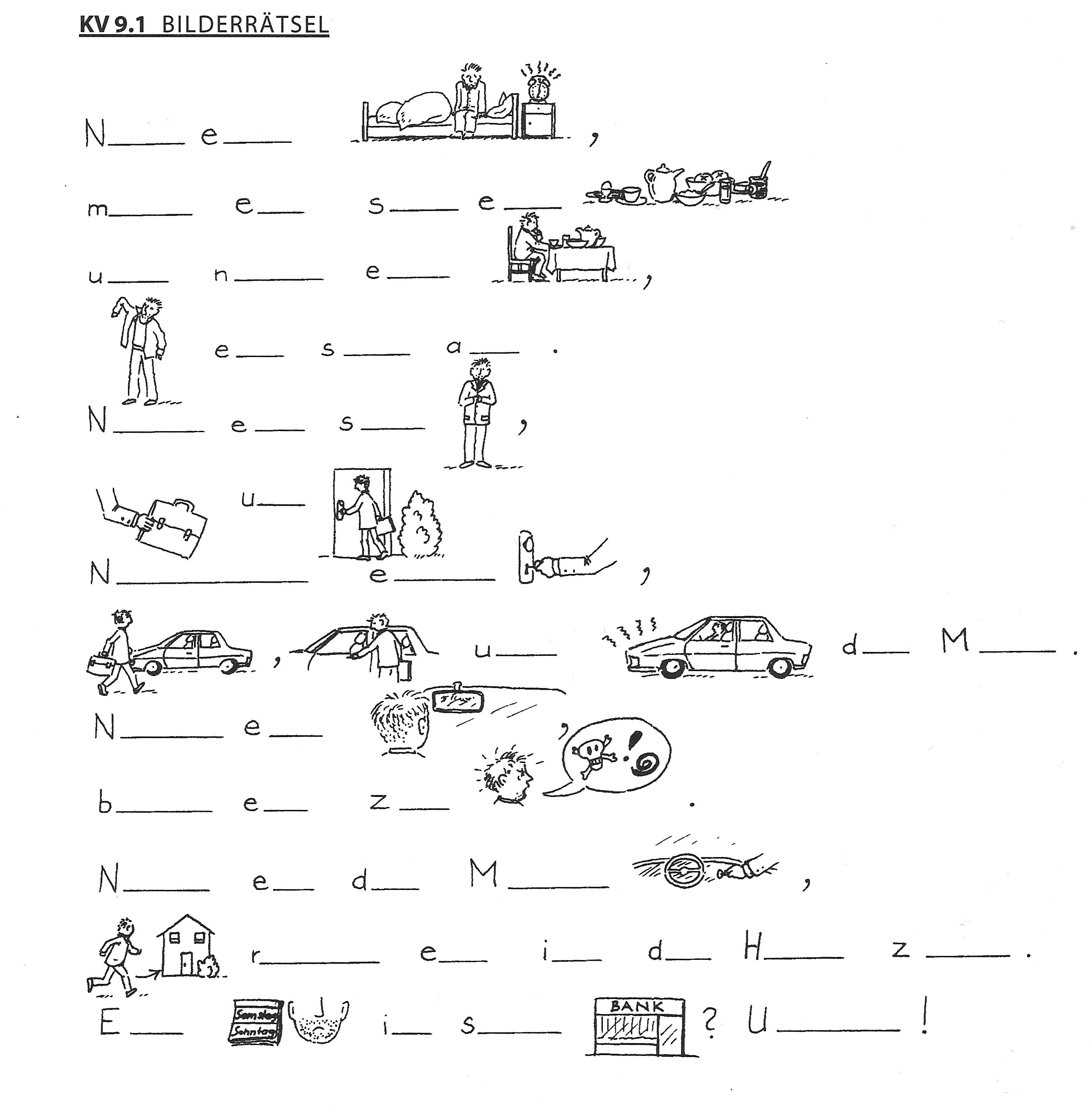 KV 9.2 ModelltextMontag morgenNachdem er aufgestanden war,machte er sich ein Frühstück.Und nachdem er gefrühstückt hatte,zog er sich an.Nachdem er sich angezogen hatte,griff er nach seiner Aktentasche undschloss die Haustüre ab.Nachdem er die Haustüre abgeschlossen hatte,ging er zu seinem Wagen, schloss auf und startete den Motor.Nachdem er in den Rückspiegel gesehen hatte,begann er zu fluchen.Nachdem er den Motor abgestellt hatte,rannte er in das Haus zurück.Ein Zweitagebart in seiner Bank? Unmöglich!10 Ich  habe nicht kommen könnenKV 10.1ÜberlegungenIch werde alle Tageszeitungen lesen können.Ich werde alle Stellenanzeigen lesen müssen.Ich werde lang schlafen können.Ich werde jede Woche aufs Arbeitsamt gehen müssen.Wir werden unser Auto verkaufen müssen.Ich werde besser aufpassen müssen.Wir werden nach Italien fahren können.Wir werden einen Nachhilfelehrer engagieren müssen.Ich werde auch im Frühling in den Urlaub fahren können.Ihr werdet mehr Hausarbeit machen müssen.Wir werden in eine kleinere Wohnung ziehen müssen.Ich werde auf meine Enkelkinder aufpassen können.Ich werde billiger mit dem Autobus fahren können.KV 10.2 ModelltextAbschiedEr:	Ich habe leider nicht kommen können,leider habe ich auch nicht anrufen können,und ich habe leider auch nicht schreiben können.Es war einfach zu viel zu tun.Sie:	Es tut mir weh, dass du mich anlügst.Du hättest einmal ehrlich sein können.Nun gut: Wir haben nicht zueinander finden können.Ich werde nun wieder andere Freunde einladen können,ich werde mehr Zeit mit ihnen verbringen können,und ich werde wieder gut schlafen können, ohne auf deine Anrufe warten zu müssen.11 Ich wäre lieber …KV 11.1 Modelltext Ich wäre lieber das Meer als ein SchiffIch wäre lieber ein Drache als ein JetIch wäre lieber ein Pfad als eine StraßeIch wäre lieber eine Tasse als ein TellerIch wäre lieber dies als das,lieber die Liebe als der Hass.12 Alles nur AusredenKV 12.1 Modelltext Ich würde sie gerne ansprechen,ich würde gerne mit ihr tanzen,ich würde ihr gerne ein Eis kaufen,ich würde ihr gerne ein Freundschaftsarmband schenken,ich würde sie gerne anrufen.Aber heute habe ich soooooo viel zu tun.Vielleicht mach ich es morgenoder übermorgen.13 Ich hätte gerne …KV 13.1 TextskelettI__ h____ g____ sch____ K______.I__ h____ g____ e____ S__________.I__ h____ g____ e____ r_______ F_____________.I__ h____ g____ e__ t______ H_____.I__ h____ g____ e__ S_________,u___ i__ h____ g____ r______ v___ G____ a__ d__ B___.A___ w___ i__ e_ m__ s_ r____ ü_______,h____ i__ a_ l_______ e____ w_______ g____ F_____.KV 13.2 ModelltextIch hätte gerne schöne Kleider.Ich hätte gerne einen Sportwagen.Ich hätte gerne einen riesigen Fernsehapparat.Ich hätte gerne ein tolles Haus.Ich hätte gerne ein Schwimmbad,und ich hätte gerne riesig viel Geld auf der Bank.Aber wenn ich es mir so recht überlege,hätte ich am liebsten einen wirklich guten Freund.14 Wenn sie eine Farbe wäre, wäre sie RosaKV ModelltextJemand, den ich magWenn er eine Farbe wäre, wäre er Beige.Wenn er ein Geräusch wäre, wäre er das Summen einer Biene.Wenn er ein Geruch wäre, wäre er Regen an einem sonnigen Tag.Wenn er ein Tier wäre, wäre er ein Bär,und wenn er eine Speise wäre, wäre er eine saftige Lammkeule.KV 14.1 Arbeitsblatt Jemand, den ich nicht ausstehen kannWenn er eine Farbe wäre, wäre er eine Spinne.Wenn er ein Geräusch wäre, wäre er Haferbrei.Wenn er ein Geruch wäre, wäre er schmutziges Grau.Wenn er ein Tier wäre, wäre er ein brennender Autoreifen.Und wenn er eine Speise wäre, wäre er das Zischen einer Schlange.KV 14.2 ModelltextJemand, den ich nicht ausstehen kannWenn er eine Farbe wäre, wäre er schmutziges Grau.Wenn er ein Geräusch wäre, wäre er das Zischen einer Schlange.Wenn er ein Geruch wäre, wäre er ein brennender Autoreifen.Wenn er ein Tier wäre, wäre er eine Spinne.Und wenn er eine Speise wäre, wäre er Haferbrei.15 Es wäre gut, wenn …/Du solltest …KV 15.1 LückentextDu solltest d______ m_______ a_____________,an deiner St______ würde ich in d____ Sch________ b_________ aufp________Es wäre gut, wenn du w___________ ab und zud______ Z_________ aufr_____________ w_________.Du solltest e______ w_________ J_______ anz________",s________ sie.Ich w______, sie m______ e__ g___,und trotzdem h_______ i___ n______ a____ s___,schon l______ n______ m_____.KV 15.2 ModelltextDu solltest dich mehr anstrengen,an deiner Stelle würde ich in der Schule besser aufpassen.Es wäre gut, wenn du wenigstens ab und zudein Zimmer aufräumen würdest.Du solltest eine wärmere Jacke anziehen",sagen sie.Ich weiß, sie meinen es gut,und trotzdem höre ich nicht auf sie,schon lange nicht mehr.16 KindheitsträumeKV 16.1 ModelltextWenn ich mehr Geld hätte,könnte ich mirein Pferd und einenHeißluftballon kaufen.Wenn ich mehr Zeit hätte,könnte ich mirein Baumhaus in der alten Eicheneben unserem Haus bauen.Wie schade,dass ich nicht mehr Geldund mehr Zeit habe.Sollte ich einfachglücklich seinmit dem, was ist?17 Was wollt ihr von mir?KV 17.1 ModelltextWenn sie mich bitten würden,endlich meine Haare schneiden zu lassen,würde ich sie noch länger wachsen lassen.Wenn sie von mir verlangen würden,mein Zimmer aufzuräumen,würde ich das Chaos noch vergrößern.Wenn Sie mir befehlen würden,mehr zu lernen,würde ich meine Bücher verbrennen.Aber mein Problem ist,dass sie mich in Ruhe lassen,und ich hasse sie deswegen.KV 17.1 TextskelettWenn sie mich bitten würden, ___________________________________________________________________Wenn sie von mir verlangen würden, _____________________________________________________________Wenn sie mir befehlen würden, __________________,________________________________________________.Aber mein Problem ist,dass _____________________________________________,und _____________________________________________.18 Wenn sie mich angesehen hätte …KV 18.1 ArbeitsblattWenn ich ihr Rosen __________ hätte,hätte sie mich ________.Und wenn sie mich ____________ hätte, hätte ich ihre Wange _______Und wenn ich ihre Wange _________ hätte, wäre sie _____ ________und wenn sie ______ __________ wäre, hätte ich ihr _________,dass ihre Wangen die Farbe von Rosen haben.Wenn sie mich ______________ hätte,wäre ich ______ ____________.Wenn sie mir ____________ hätte,hätte ich _____ _______ für sie __________.Wenn sie mich darum ___________ hätte,hätte ich für sie ein Lied ___________.Wenn sie __________ hätte, hätte ich ein Gedicht ____________.Und wenn sie mich __________ hätte,hätte ich "Ja" gesagt.KV 18.2 ModelltextWenn ich ihr Rosen gekauft hätte,hätte sie mich umarmt.Und wenn sie mich umarmt hätte,hätte ich ihre Wange geküsst,und wenn ich ihre Wange geküsst hätte,wäre sie rot geworden,und wenn sie rot geworden wäre, hätte ich ihr gesagt,dass ihre Wangen die Farbe von Rosen haben.Wenn sie mich angeschaut hätte,wäre ich rot geworden.Wenn sie mir zugenickt hätte,hätte ich für sie ein Bild gemalt.Wenn sie mich darum gebeten hätte,hätte ich für sie ein Lied komponiert.Wenn sie gelächelt hätte,hätte ich ein Gedicht geschrieben,und wenn sie mich gefragt hätte,hätte ich "Ja" gesagt.19 Als er über die Brücke liefKV 19.1 TextskelettA___ e_ a_ M_________ v________,h____ e_ s___ a_ l_______ i_ d__ B______ g______.A__ e_ d____b__ d__ k______ T____ i_ S________ w__,w____e_ a_ l_______ z_ d__ S_______ i__ W_____ g________u__ a__ e_ s__________ ü___ d__ B_______ l___,w___ e_ a_ l_______ i_ d__ F___ g_________.A__ e_ d___ a___ d___ i__ Z___ k__, w____ e_,d__ e_ b__ d______ ___ i_ S_______a_ k_____ S____________ m___ t_________ w____.KV 19.2 ModelltextAls er am Marktplatz vorbeikam,hätte er sich am liebsten in den Brunnen gesetzt.Als er dann bei dem kleinen Teich im Stadtpark war,wäre er am liebsten zu den Schwänen ins Wasser gestiegen,und als er schließlich über die Brücke lief,wäre er am liebsten in den Fluss gesprungen.Als er dann aber doch ins Ziel kam, wusste er,dass er bei 30 Grad im Schattenan keinem Stadtmarathon mehr teilnehmen würde.20 Lügen, nichts als LügenKV 20.1 ModelltextEr erzählte uns,er habe einen Onkel in Japan.Und er sagte,sie hätten ihre Ferien gemeinsam in Hawaii verbracht.Er fügte hinzu,sein Vater habe einen Porsche gekauftund sie hätten ein Haus,das so groß wie das Schulgebäude sei.Aber dann fanden wir heraus,dass er nichts Besonderes war,außer ein besonders guter Lügner.21 Was für ein Tag!KV 21.1 Bilderrätsel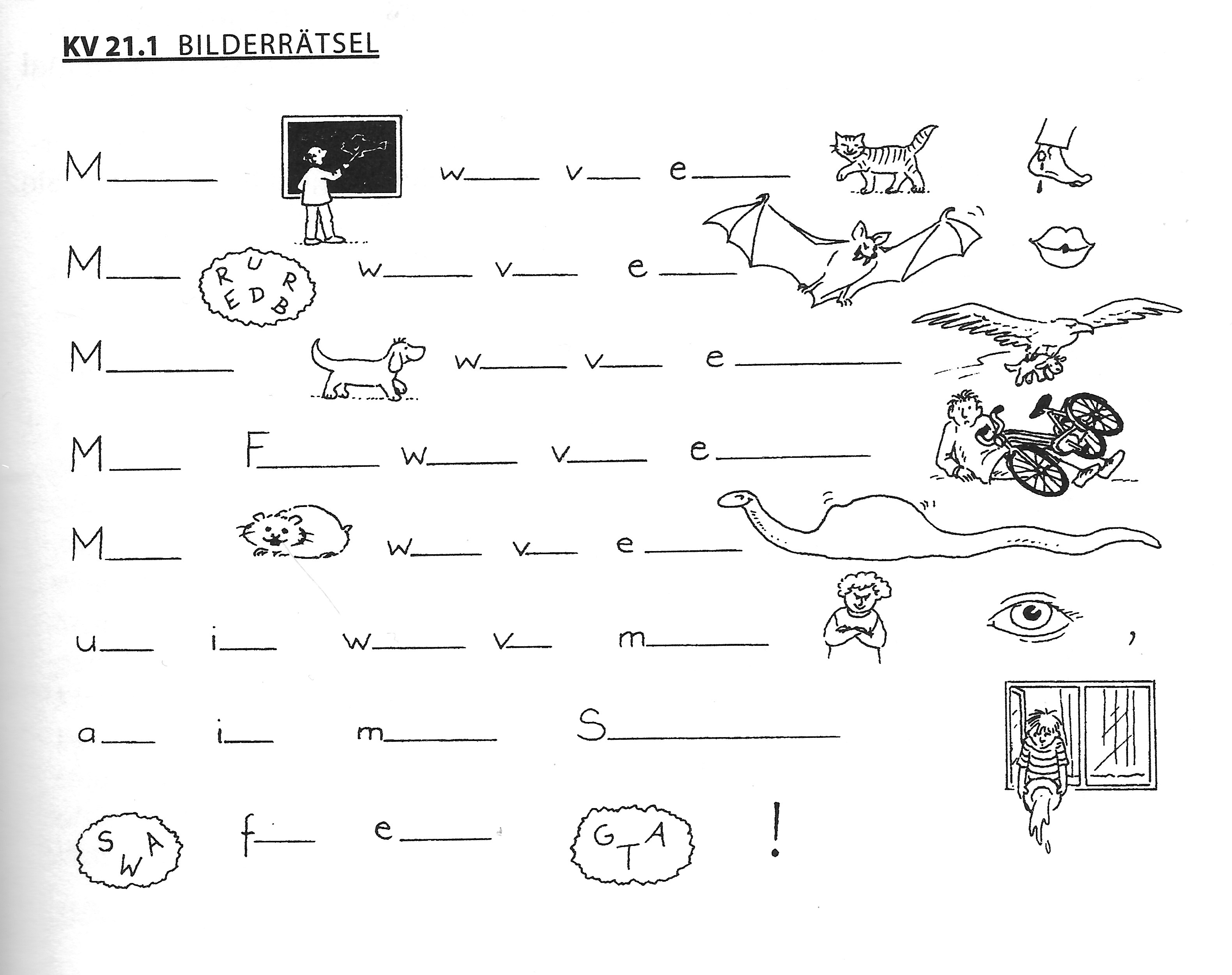 KV 20.2 ModelltextMein Biologielehrer wurde von einer Katze gebissen.Mein Bruder wurde von einem Vampir geküsst.Mein Hund wurde von einem Adler entführt.Mein Freund wurde von einem Dreirad überfahren.Mein Hamster wurde von einer Schlange gefressenund ich wurde von meiner Mutter beobachtet, als ich meine Suppe aus dem Küchenfenster schüttete.Was für ein Tag!KV 20.3 TextskelettM_ _ _ B_ _ _ _ _ _ _ _ _ _ _ _ _ w _ _ _ _ v _ _ e _ _ _ _ K _ _ _ _ g _ _ _ _ _ _ _.M _ _ _ B _ _ _ _ _ w_ _ _ _ v _ _ e _ _ _ _ V _ _ _ _ _ g _ _ _ _ _.M_ _ _ H _ _ _ w _ _ _ _ v _ _ e _ _ _ _ A _ _ _ _ e _ _ _ _ _ _ _.M _ _ _ F _ _ _ _ _ w _ _ _ _ v _ _ e _ _ _ _ D _ _ _ _ _ _ ü _ _ _ _ _ _ _ _.M _ _ _ H _ _ _ _ _ w _ _ _ _ v _ _ e _ _ _ _ S _ _ _ _ _ _ _ g _ _ _ _ _ _ _ _ _ u _ _ i _ _ w _ _ _ _ v _ _ m _ _ _ _ _ M _ _ _ _ _ b _ _ _ _ _ _ _ _ _, a _ _ i _ _ m _ _ _ _ T _ _ _ _ _ _ _ _ _ _ _ a _ _ d _ _ K _ _ _ _ _ _ _ _ _ _ _ _ s _ _ _ _ _ _ _ _.W _ _ f _ _ e _ _ T _ _!22 Es wurde viel gelachtKV 22.1 ModelltextEs wurde viel gelacht,es wurde viel getanzt,es wurde viel geredet,es wurde viel gestritten,es wurde viel gegessen,viel getrunken, geraucht und gehustet.Beim Abschied wurden wir von allen umarmtund geküsst.Und nun wird bis zum Morgengrauen aufgeräumt.Immer wieder sage ich: „Von Partys habe ich jetzt für mindestens ein Jahr genug.“Aber wenn die ersten Freunde am nächsten Samstag anläuten,dann ... Ja, was bleibt uns schon übrig?23 Bitte nicht vergessen!KV 23.1 VerbphrasenKV 23.2 ArbeitsblattText AFür die Kirche muss noch ein Turm ________________________.Außerdem müssen einige Häuser neu _____________________.Die Straßen müssen _________ und Straßenlaternen müssen _____________.Das Bahnhofsdach muss neu ________________ und der Tunnel muss ______________.Zuletzt müssen noch die Lokomotiven und Waggons _________________,denn erst dann können wir unsere Modelleisenbahnauf der Ausstellung präsentieren.Text BDie Wäsche muss ___________________________________.Seine Hemden müssen _______________________________.Für das Mittagessen muss ___________________________.Die Kinder müssen ____________________________________.Der Wagen muss________________________________________.Die Fenster müssen ____________ und die Teppiche _____________________.Heute, wenn er heimkommt, sag ich ihm,dass ich doch nicht seine Sklavin bin.Oder werde ich ihn wieder nur anlächeln?geputzt - gedeckt - gebaut werden - gebügelt werden - zum Service gebracht werden - gewaschen werden - repariert werden - gestrichen werden - gesaugt werden - vom Kindergarten abgeholt werden - eingekauft werden - ausgebessert - aufgestellt werden - geölt werdenKV 23.3 ModelltextModelltext AFür die Kirche muss noch ein Turm gebaut werden.Außerdem müssen einige Häuser neu gestrichen werden.Die Straßen müssen ausgebessert und Straßenlaternen müssen aufgestellt werden.Das Bahnhofsdach muss neu gedeckt und der Tunnel muss repariert werden.Zuletzt müssen noch die Lokomotiven und Waggons geölt werden,denn erst dann können wir unsere Modelleisenbahnauf der Ausstellung präsentieren.Modelltext BDie Wäsche muss gewaschen werden.Seine Hemden müssen gebügelt werden.Für das Mittagessen muss eingekauft werden.Die Kinder müssen vom Kindergarten abgeholt werden.Der Wagen muss zum Service gebracht werden.Die Fenster müssen geputzt und die Teppiche gesaugt werden.Heute, wenn er heimkommt, sag ich ihm,dass ich doch nicht seine Sklavin bin.Oder werde ich ihn wieder nur anlächeln?24 Von der Liebe erzählen viele …KV 24.1 LückentextText AVon der Liebe erzählen viele.Ich möchte von _________ _____________ erzählen.Er ist braun und weich,ein Geschenk meines Vaters.Ich habe ihn seit meinem neunten Lebensjahr,und ich habe ihn immer wieder gefunden, wenn er einmal verschwunden war.Wenn ich ihn zur Hand nehme, kann ich ihn riechen,und ich denke dabei an Sättel und Pferde.KV 24.2 Arbeitsblatt TextskelettText BVon d___ L______ erzählen v_____.Ich m___________ von m________ T______bären erzählen.Ich w______ nicht, wann ich i______ b_________ habe,aber er s________ schon lange auf m_________ B_____r_______.Er s_______ a_____ und schäbig a_____,aber ich w________ i______ nie w___w_________.Text CV____ der L______ e_________ viele.I____ möchte von m_______ O___r_______ erzählen.Sie sind gr____ mit r________ B________,und ich w_______ nicht, wie lange ich s_______ schon h________.Sie s_________ l__________ aus,und wenn ich m_______ im Spiegel s_______,m________ i______ l________.((KV Ende))KV 24.3 ModelltextText BVon der Liebe erzählen viele.Ich möchte von meinem Teddybären erzählen.Ich weiß nicht, wann ich ihn bekommen habe,aber er sitzt schon lange auf meinem Bücherregal.Er sieht alt und schäbig aus,aber ich würde ihn nie wegwerfen.Text CVon der Liebe erzählen viele.Ich möchte von meinen Ohrringen erzählen.Sie sind grün mit roten Blumen,und ich weiß nicht, wie lange ich sie schon habe.Sie sehen lustig aus,und wenn ich mich damit im Spiegel sehe,muss ich lächeln.25 Kosmischer CocktailKV 25.1 ModelltextIch habe alles sorgfältig vermischt:ein bisschen von der Milchstraße,ein Stück von einem Kometen,einige Stücke von den Sternen,und drei Galaxien.Ich habe ein paar Tropfen Salzwasserund einen Esslöffel Honig dazugetan.(Du weißt ja, ich liebe Süßes.)Ich habe das Ganzeeine halbe Stunde lang gekochtund vorsichtig umgerührt.Willst du ihn kosten,meinen wunderbaren kosmischen Cocktail?KV 25.2 WortlisteVerbenmischen - vermengen - kochen - reiben - braten - mahlen - umrühren - hineingeben - dazutun - schneiden - backen - dünstenMengenbegriffeein Liter - ein halber Liter - ein Kilogramm - ein Pfund - eine Schachtel - eine Dose - eine Flasche - ein Stück - ein bisschen - eine Tasse - ein Glas - ein Esslöffel - ein Teelöffel - eine Ecke - einige Tropfen - ein Brocken - eine Prise26 Was ist blau?KV 26.1 Arbeitsblatt 1Modelltext AWas ist lila?___ _______________ meiner Schwester,___ _________ meines Vaters,der ___________ meines ____________,meine neuen _________und der  ______________,den ich nun doch nicht ______________ will.Auto - verwenden - Lidschatten - Umschlag - Jeans - Tagebuch - HaarsprayModelltext BWas ist blau?Der ____________ und der Ozean,die __________ unseres Lehrers,der ____________ der Fliege,die meinen _____________ umschwirrt,und das ___________ deines Briefes,der in meiner _______________ Schublade liegt.geheim - Nase - Körper - Brief - Himmel - Kopf - Schublade - umschwirrenKV 26.2 ModelltexteModelltext AWas ist lila?Der Lidschatten meiner Schwester,das Auto meines Vaters,der Umschlag meines Tagebuches,meine neuen Jeansund der Haarspray,den ich nun doch nicht verwenden will.Modelltext BWas ist blau?Der Himmel und der Ozean,die Nase unseres Lehrers,der Körper der Fliege,die meinen Kopf umschwirrt,und das Papier deines Briefes,der in meiner geheimen Schublade liegt.KV 26.3 Arbeitsblatt 2Was ____ rosa?___________,die _______ meines _________,die ___________ meiner ________ Freundin,_____ die __________ Plüschmaus,____ mir ____________,wenn _____ schlafe.KV 26.4 Arbeitsblatt 3____ ist _____?Erdbeereis,_____ Nase ________ Katers,____ Ohrringe _________ neuen ___________,und ____ niedliche _______,die _______ zusieht, _____ ich ___________.KV 26.5 Modelltext CWas ist rosa?Erdbeereis,die Nase meines Katers,die neuen Ohrringe meiner neuen Freundin,und die niedliche Plüschmaus,die mir zusieht,wenn ich schlafe.KV 26.6 Redemittel für positives FeedbackIch mag deinen Text, weil ...Dein Text erinnert mich an ...Ich finde deinen Text großartig.Dein Text ist wirklich (besonders/sehr/absolut/ganz/total) gut (interessant/lustig/originell)Ein wirklich guter/… Text!Es war wirklich lustig, deinen Text zu lesen.Ich würde gerne einen solchen Text schreiben können.Als ich deinen Text gelesen habe, habe ich an ... gedacht.Ich hätte gerne eine Kopie von deinem Text.27 Petras PausenbrotKV 27.1 ModelltextIch magdas Geräusch von kochendem Teewasserden Geruch von frisch getoastetem Brotund den Geschmack von Erdbeermarmelade in meinem Müsliam Sonntag Morgen beim Frühstück.Doch ich hasseden Geruch von dreißig Paar Hausschuhen in unserer Schulgarderobe,das Geräusch von fünfzehn Nähmaschinen in unserem Werkraumund den Geschmack von Petras Butterbrot,von dem ich trotzdem immer wieder abbeiße, wenn sie mich lässt,weil ich sie liebe,nicht nur am Montag Morgen in der Schule.28 Welches Buch?KV 28.1 TextskelettW______ B___?W______ F_____?W_____ P_______?U_ w_____ Z___?W______ T_________?W_____ I___?W______ G______?W_____ E___________?I__ g_____,i__ w____ n___ v_______.KV 28.2 ModelltextWelches Buch?Welcher Freund?Welches Programm?Um welche Zeit?Welcher Treffpunkt?Welche Idee?Welcher Gedanke?Welche Entscheidung?Ich glaube,ich werde noch verrückt.29 Morgen wird umgeräumtKV 29.1 RollenkartenKV 29.2 Kellergrundriss 1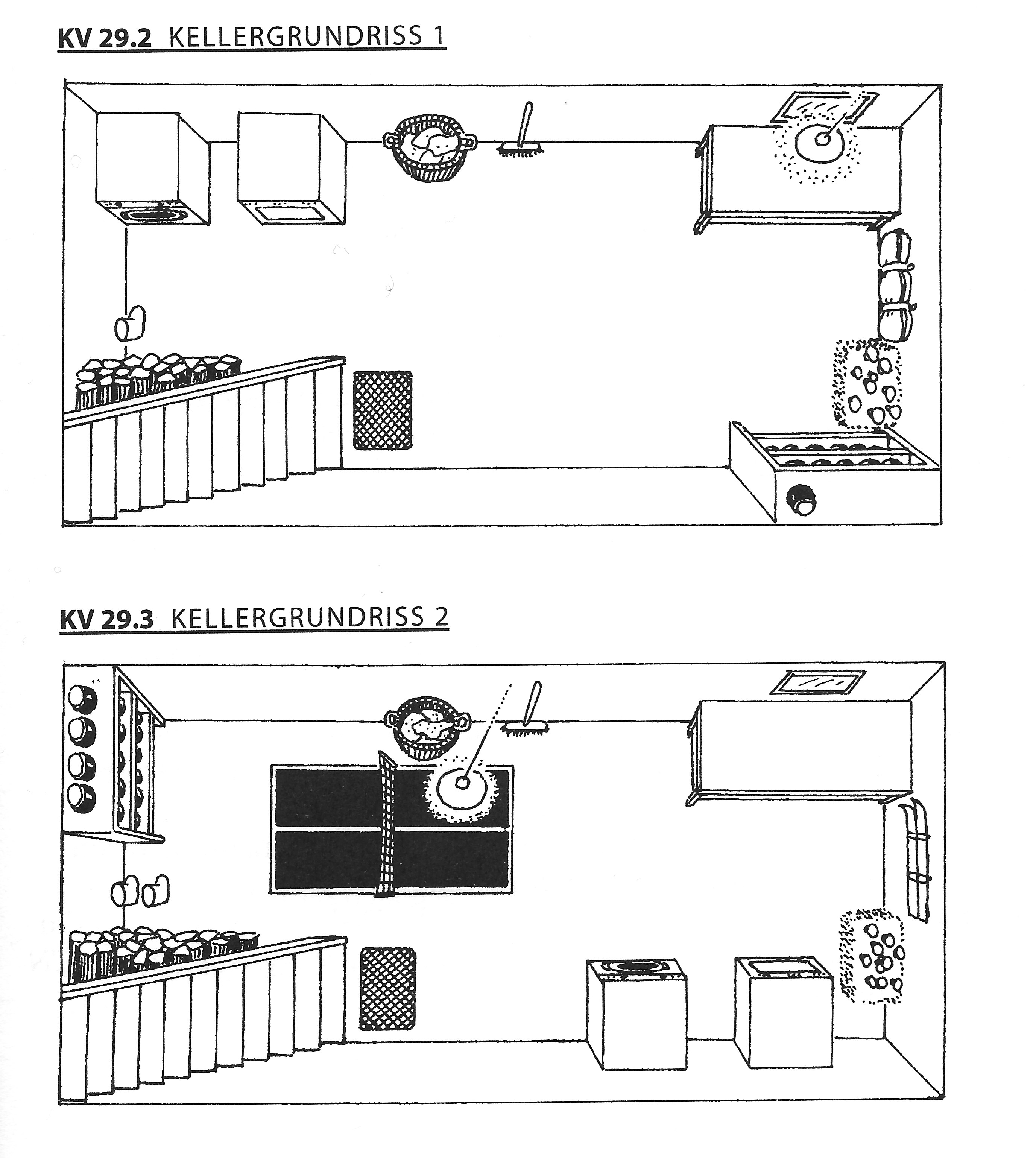 KV 29.3 Kellergrundriss 2KV 29.4 Arbeitsblatt A___________ _____  ___  ____  ______  _________.______  _____  ___  ___  ____  ___  _____  _____,___  ___  ___  ____________  _____,___  ___  ______  _______.___  ______________, ___  ___  ______  ____________  _____,_____  ___  ____  __  ___  ______  ______.______  _____  ___  ___  ____  ___  _____  ____, ___  ____  ______  ____  _____,__  ___  ___________  ______.___  _______, ___  ___  _______  ____  _____,_____  ___  __  ___  ______  _____.___  _______  _____  ___  ___  _______  _____, ___  _____  ___  ___  _____,__  ___  _______  _______.__  _____  ___  _______  _____  _____ ___  _____  ________  ___  _____________.KV 29.5 Modelltext„Pläne“Morgen werde ich mein Zimmer umstellen.Zuerst werde ich die Vase von Tante Emma,die auf dem Fensterbrett steht,in den Keller stellen.Die Porzellankatze, die auf meinem Schreibtisch sitzt,werde ich dann in den Garten setzen.Danach werde ich das Bild von Onkel Otto, das über meinem Bett hängt,in den Abstellraum hängen.Den Teppich, der vor meinem Bett liegt,werde ich in die Garage legen.Und zuletzt werde ich die riesige Palme, die neben der Tür steht,in den Vorraum stellen.So werde ich endlich Platz haben für meine Sammlung von Gartenzwergen.30 Der schönste DiamantKV 30.1 WortlisteKV 30.2 ModelltextDer schönste Diamant,der tiefste See,der riesigste Elefant,die größte Pizza,die tollkühnste Pilotin,die süßeste Torte,das schnellste Auto,das cremigste Eis,der gefährlichste Schneemann,das möchte ich gerne sein.31 Bin ich nicht sehr, sehr süß?KV 31.1. Modelltext (Text für das Memodiktat)Meine Ohrläppchen sind größer als Erdbeeren.Meine Nase ist länger als eine Karotte.Meine Füße sind kürzer als Bananen.Meine Haare sind dicker als Grashalme.Meine Finger sind wie Gurken.Ich sehe gut aus, ich rieche gut.Kein Wunder, dass mich alle mögen.KV 31.2. TextskelettMeine ______________ _______ _____________ als  _____________________,Meine _____________ _______ _____________ als _________ _______________,Meine _____________ _______ _____________ als _______________________,Meine _____________ _______ _____________ als _________ _______________,Meine _____________ _______ wie ______________,Ich ________ _________ _______,Ich ________ _________ .Kein Wunder, _______ ________ ________ __________.32 Blumen, Tiger und hohe BäumeKV 32.1 Arbeitsblatt A hohe Bäume - kreischende Möwen - bunte Drachen - schneebedeckte Berge - ein in den Wellen schaukelndes Segelboot - ein Feuerwerk über dunklen Seen - einen lauernden Tiger - fremdartige Blumen - hohe Wellen - weiße WolkenKV 32.2 Modelltext (Lösung von Arbeitsblatt A)KV 32.3 Arbeitsblatt Beine staubige Straße - zu viele lärmende Autos - zu viele korrupte Politiker - einen tollkühnen Sheriff - zwei tote Gangster - zu viel grauen Beton - eine kleine Stadt - eine ausgeraubte Postkutsche - zu viele stinkende FabrikenKV 32.4 Modelltext (Lösung von Arbeitsblatt B)33 Tiere findet sie tollKV 33.1 ModelltextTierefindet sie toll.Blumenfindet sie hübsch.Gute Geschichtenfindet sie einfach wunderbar.Aber Lügen findet sie abscheulich.34 Fragen, die ich mag – Fragen, die ich hasseKV 34.1 LückentextWann ______ _____ _______ __________?Warum ______ _____ _______ __________ ____________?Warum ________ _____ _______ __________, _______ _____ ________ ________?____ ______ diese drei Fragen.Kann ______ ______ ________ __________ _________?Denkst ______, ______ ______ _______ __________ __________ __________?Was ______ __________ _____________?_______ _______ diese drei Fragen.KV 34.2 Modelltext (Auflösung)Wann machst du das endlich?Warum bist du nicht früher gekommen?Warum denkst du nicht nach, bevor du etwas sagst?Ich hasse diese drei Fragen.Kann ich mit dir reden?Denkst du, dass ich das Richtige getan habe?Was ist deine Lieblingsmusik?Ich mag diese drei Fragen.35 Und trotzdem freue ich michKV 35.1 ModelltextObwohl ich zu spät aufgestanden bin,obwohl ich den Toast verbrannt habe,obwohl ich einen grünen und einen blauen Socken angezogen habe,obwohl ich den Bus versäumt habeund obwohl ich meine Hausschlüssel irgendwo liegengelassen habe,lache ich über das ganze Gesicht,weil sie mir in der Mittagspause zugezwinkert hat.36 Was ist mit dir los?KV 36.1Geschichte 1: Ein Mann findet in der Zeitung eine Anzeige, in der ein fast neuer Porsche um fünf Euro zum Verkauf angeboten wird. Er wählt sofort die angegebene Telefonnummer und kann den Porsche wirklich um fünf Euro erwerben.Geschichte 2: Herr Müller wohnt im 42. Stock eines Hochhauses in Frankfurt. Jeden Tag verlässt er seine Wohnung und fährt zur Arbeit. Abends, wenn er nach Hause kommt, fährt er mit dem Lift bis zum 40. Stock und geht die restlichen beiden Stockwerke zu Fuß.Geschichte 3: Eine Frau kommt in eine Bar und bestellt ein Glas Wasser. Der Kellner gibt ihr das Wasser. Sie trinkt. Plötzlich richtet der Kellner eine Pistole auf sie. Die Frau lächelt, bedankt sich und verlässt die Bar.Geschichte 4: Ein Mann fährt mit dem Zug in die Hauptstadt, um dort einen berühmten Arzt aufzusuchen. Auf der Heimfahrt begeht der Mann Selbstmord: Er springt aus dem fahrenden Zug.KV 36.2 Liste AKV 36.3. Ergänzungslistedu heute frei hastsie heute morgen in der Straßenbahn einen interessanten Menschen kennengelernt hatdu abnehmen wolltestdu Komödien liebstsie sich auf das neue Buch freutich dir nichts getan habesie alle Menschen anlächelndu ein Buch lesen wolltestdie Sonne scheintKV 36.4 ArbeitsblattModelltext AEs geht ihr gut.Warum?Ganz einfach.Weil ______________________________,weil _______________________________,weil ________________________________undweil ________________________________.Und morgen? Morgen wird sie sicherlich wieder tausend Gründe finden,warum das Leben schön ist.So ist sie nun mal.Modelltext BDu bist gestresst, obwohl_____________________.Du schreist mich an,obwohl ______________________.Du frisst in dich hinein,obwohl _______________________.Du sitzt stundenlang vor dem Fernseher,obwohl ________________________.Du willst nicht mit mir ins Theater,obwohl ________________________.Sag einmal, was ist eigentlich mit dir los?KV 36.5 ModelltexteModelltext AEs geht ihr gut.Warum?Ganz einfach.Weil die Sonne scheint,weil sie heute morgen in der Straßenbahneinen interessanten Menschen kennengelernt hat,weil sie sich auf das neue Buch freut undweil sie alle Menschen anlächeln.Und morgen? Morgen wird sie sicherlich wieder tausend Gründe finden,warum das Leben schön ist.So ist sie nun mal.Modelltext BDu bist gestresst, obwohl du heute frei hast.Du schreist mich an,obwohl ich dir nichts getan habe.Du frisst in dich hinein,obwohl du abnehmen wolltest.Du sitzt stundenlang vor dem Fernseher,obwohl du ein Buch lesen wolltest.Du willst nicht mit mir ins Theater,obwohl du Komödien liebst.Sag einmal, was ist eigentlich mit dir los?37 Ich möchte, dass er beim Essen nicht schlürft …KV 37.1Gruppe AStellt euch vor, ihr seid jüngere Geschwister. Eure älteren Geschwister verlangen von euch häufig, dass ihr Dinge tut, die euch nicht gefallen. Ihr sollt jetzt möglichst viele Sätze auf Papierstreifen schreiben, die mit „Ich mag es nicht, wenn ...“ beginnen. Schreibt auch auf, was ihr von euren Geschwistern erwartet. Beginnt dann eure Sätze mit „Ich möchte, dass...“.Zum Beispiel: „Ich mag es nicht, wenn er/sie mir sagt (sie mir sagen), dass ich für den Nachtfilm noch zu klein bin.“ – „Ich möchte, dass sie mich auch einmal ins Kino mitnimmt.“Gruppe BStellt euch vor, ihr seid Eltern. Schreibt möglichst viele Sätze auf die Papierstreifen, in denen ihr sagt, was ihr von euren Kindern erwartet. Beginnt eure Sätze dann mit „Ich möchte, dass er/sie …“. Schreibt auch auf, was euch nicht gefällt; beginnt dann mit „Ich mag es nicht, wenn er/sie ...“. Zum Beispiel: „Ich möchte, dass er/sie pünktlich nach Hause kommt.“ Oder: „Ich mag es nicht, wenn er/sie um elf Uhr nach Hause kommt.“Gruppe CStellt euch vor, ihr seid Kinder. Schreibt möglichst viele Sätze auf, in denen ihr sagt, was euch an euren Eltern nicht gefällt. Schreibt auch auf, was ihr von ihnen erwartet. Beginnt eure Sätze mit: „Ich mag es nicht, wenn sie ...“ und „Ich möchte, dass sie ...“ Zum Beispiel: „Ich mag es nicht, wenn sie mir immer sagen, wieviel Geld sie für mich ausgeben.“ Oder: „Ich möchte, dass sie nicht immer nach meinen Noten in der Schule fragen.“Hier sind einige weitere Ideen für die Gruppenarbeit, falls Sie eine größere Klasse unterrichten:Gruppe D:Stellt euch vor, ihr seid Lehrer/Unternehmer. Denkt an eure SchülerInnen/Angestellten. Schreibt auf, was euch an ihnen nicht gefällt und was ihr von ihnen erwartet. Beginnt eure Sätze mit "Ich mag es nicht, wenn er/sie ..." und "Ich möchte, dass er/sie ..." Zum Beispiel: "Ich mag es nicht, wenn sie unpünktlich sind." Oder: „Ich möchte, dass sie fleißiger sind.“Gruppe E:Stellt euch vor, ihr seid SchülerInnen/Angestellte. Denkt an euren Lehrer/eure Chefin. Schreibt auf, was euch an ihm/ihr nicht gefällt, und was Ihr euch von ihm/ihr erwartet.Beispiel: "Ich mag es nicht, wenn er/sie sich über meine Fehler lustig macht." Oder: „Ich möchte, dass sie/er freundlicher ist.“KV 37.2 HalbsätzeKV 37.3 TextskelettN__ g___,s___ i___ d____ J_____ ä______ a___ i___.A___ i__ m__ e_ n____,w___ s__ m___ „K______“ n____. I__ m__ e_ n____,w___ s__ m__ i__ W___ f____,w___ i____ e_ i__ p____.I__ m_____, d___ s__ n____ i____ m____ S_____ n____,o___ z_ f_____.U__ i__ m_____,d___ s__ m__ n____ s______ s___,d___ i__ f_________ s___ s___.S__ s___ d___ g_________a__ s___ s_____ sch____!KV 37.4 ModelltextNa gut,sie ist drei Jahre älter als ich.Aber ich mag es nicht,wenn sie mich „Kleiner“ nennt.Ich mag es nicht,wenn sie mir ins Wort fällt,wann immer es ihr passt.Ich möchte,dass sie nicht immer meine Sachen nimmt,ohne zu fragen.Und ich möchte,dass sie mir nicht ständig sagt,dass ich freundlich sein soll.Sie soll doch gefälligstauf sich selbst schauen!38 Zu viele FragenKV 38.1 ArbeitsblattKönnen Sie mir sagen, wie lange wir morgen zum Essen gibt?Können Sie mir sagen, wann noch fahren?Können Sie mir sagen, ob das dieses Bild darstellt?Können Sie mir sagen, wo wir Kirche gebaut hat?Können Sie mir sagen, warum das Essen kommt?Können Sie mir sagen, wen die Häuser so bunt bemalt sind?Können Sie mir sagen, was es Schwimmbecken geheizt ist?Können Sie mir sagen, wer die günstig Schuhe kaufen können?Können Sie mir sagen, wessen Jahr so heiß ist?Können Sie mir sagen, warum es dieses Tasche auf meinem Platz liegt?Natürlich kann ich,aber manchmal frage ich mich,warum ich Reiseleiterin geworden bin.KV 38.2 Modelltext (Lösung des Arbeitsblattes)Können Sie mir sagen, wie lange wir noch fahren?Können Sie mir sagen, wann das Essen kommt? Können Sie mir sagen, ob das Schwimmbecken geheizt ist? Können Sie mir sagen, wo wir günstig Schuhe kaufen können? Können Sie mir sagen, warum die Häuser so bunt bemalt sind? Können Sie mir sagen, wen dieses Bild darstellt? Können Sie mir sagen, was es morgen zum Essen gibt? Können Sie mir sagen, wer die Kirche gebaut hat? Können Sie mir sagen, wessen Tasche auf meinem Platz liegt? Können Sie mir sagen, warum es dieses Jahr so heiß ist? Natürlich kann ich, aber manchmal frage ich mich, warum ich Reiseleiterin geworden bin.39 Stört dich das wirklich?KV 39.1Einige Leute ...KV 39.2 TextskelettText AS_ _ _ _ e_ d_ _ _ w_ _ _ _ _ _ _, w_ _ _ i_ _ s_ _ _ _ _ _ _ a_ _ d_ _ F_ _ _ _ _ _ _ _ _ _ _ b_ _ _?S_ _ _ _ e_ d_ _ _ w_ _ _ _ _ _ _, w_ _ _ i_ _ a_ _ _ _ _ a _ m_ _ _ _ _ M_ _ _ _ _ _ _ h_ _ _ _ _ _ _ _ _ _?S_ _ _ _ e_ d_ _ _ w_ _ _ _ _ _ _, w_ _ _ i_ _ r_ _ _ _ _ w_ _ e_ _ S_ _ _ _ _?S_ _ _ _ e_ d_ _ _ w_ _ _ _ _ _ _, w_ _ _ i_ _ w_ _ _ _ _ _ _ _ _ _ z_ _ _ _ _ _ b_ _ _ _ _ _ _ _ b_ _?N_ g_ _, d_ _ _ m_ _ _ _ _ w_ _ u_ _ t_ _ _ _ _ _,d_ _ _ m_ _ _ s_ _ _ _ _ i_ _ _ _ _ _ _ _ _ _ M_ _ _ _ _ _ _.Text BS_ _ _ _ e_ S_ _ w_ _ _ _ _ _ _, w_ _ _ i_ _ ö_ _ _ _ _ z_ s_ _ _ k_ _ _ _?S_ _ _ _ e_ S_ _ w_ _ _ _ _ _ _, w_ _ _ i_ _ m_ _ _ _ _ _ _ m_ _ _ _ H_ _ _ _ _ _ _ _ v_ _ _ _ _ _ _?S_ _ _ _ e_ S_ _ w_ _ _ _ _ _ _, w_ _ _ i_ _ m_ _ _ _ _ _ _ a_ _ L_ _ _ _ _ _ _ _ _ m_ _ m_ _ _ _ _ N_ _ _ _ _ _ _ sch_ _ _ _ _?S_ _ _ _ e_ S_ _ w_ _ _ _ _ _ _, w_ _ _ i_ _ h_ _ u_ _ w_ _ _ _ _ i_ d_ _ T_ _ _ _ _ _ _ r_ _ _ _ _?S_ _ _ _ e_ S_ _ w_ _ _ _ _ _ _, w_ _ _ i_ _ m_ _ _ _ _ _ _ n_ _ _ _ i_ d_ _ S_ _ _ _ _ k_ _ _ _?N_ g_ _, d_ _ _ m_ _ i_ _ i_ e_ _ _ a_ _ _ _ _ Sch_ _ _ g_ _ _ _,d_ _ _ m_ _ _ s_ _ _ _ _ e_ _ _ _ _ _ _ _ _ _ L_ _ _ _ _.KV 39.3 ModelltexteText A (Auflösung des Textskeletts A)Stört es dich wirklich, wenn ich samstags auf dem Fußballplatz bin?Stört es dich wirklich, wenn ich abends an meinem Motorrad herumbastele?Stört es dich wirklich, wenn ich rauche wie ein Schlot?Stört es dich wirklich, wenn ich wöchentlich zweimal betrunken bin?Na gut, dann müssen wir uns trennen,denn mich stören intolerante Menschen.Text B (Auflösung des Textskeletts B)Stört es Sie wirklich, wenn ich öfters zu spät komme?Stört es Sie wirklich, wenn ich manchmal meine Hausaufgabe vergesse?Stört es Sie wirklich, wenn ich manchmal aus Langeweile mit meinem Nachbarn schwätze?Stört es Sie wirklich, wenn ich hin und wieder in der Toilette rauche?Stört es Sie wirklich, wenn ich manchmal nicht in die Stunde komme?Na gut, dann muss ich in eine andere Schule gehen,denn mich stören engstirnige Lehrer.40 Ich bin immer meiner Zeit vorausKV 40.1 ModelltextBeim Frühstück habe ichan meinen Chef gedacht.Während ich im Stau steckte,habe ich an die viele Arbeit gedacht,die heute auf mich wartet.Während der Arbeit habe ichan einen gemütlichen Abend vor dem Fernseher gedacht.Und beim Fernsehenhabe ich daran gedacht,wie schwer es sein wird,einzuschlafen.Ich bin immer meiner Zeit voraus.41 Ich möchte jemanden kennen lernenKV 41.1 ModelltextIch möchte eine Frau kennenlernen,die goldfarbene Augen hat,die eine Schlange um den Hals trägt,deren Haustiere Krötenund deren Freunde Zauberer sind,und die mir vor dem Einschlafen Lieder vorsingt,wenn ich sie darum bitte.KV 41.2 TextskelettIch möchte einen Popstar/ eine Königin/ einen Lehrer/eine Hexe/ einen Zauberer/ ... _______________________ kennenlernen,____________________________hat,____________________________trägt,_________ Haustiere _________________,_____ Freunde ____________________und _______________________,wenn ich ___________________.42 Man kocht damitKV 42.1 ArbeitsblattKV 42.2 ModelltexteEtwas, worin Nixen wohnen,etwas, womit Wein gemischt wird,etwas zum Planschen und zum Waschen,doch nichts zum Formen und zum Vernaschen – einfach Wasser.Etwas, woraus Pinochio ist,etwas, womit man Kachelöfen heizt,etwas zum Hacken und zum Bauen,doch nichts zum Essen und zum Kauen –einfach Holz.43 Der Klang einer GlockeKV 43.1 ModelltextIch finde ihn abscheulich,den Geruch vonDesinfektionsmitteln in öffentlichen Toilettenanlagen,der mich an Krankenhäuserund Zahnarztpraxen erinnert,den Geschmack vonsauergewordener Milch im Frühstückskaffee,der mich an Pfadfinderlager in den Ferien erinnert,und den Lärm von Düsenjets,der mich an unsere alte Wohnungneben dem Flugplatz erinnert.Doch ich liebe das Gefühl von heißem Sand auf meinem Körper,das mich an unseren Urlaub in Griechenland erinnert,als du mich am Strand eingegraben hast.44 Je – desto KV 44.1 ModelltextJeöfterich mirvornehmeabzunehmen,destostärkerwirddasschlechte Gewissen, das ichimmer dannhabe,wenn ich Torte mit Schlagsahneesse.KV 43.2 TextskelettIch finde ihn abscheulich,den Geruch von___________________ in ____________ ______________der mich an _____________ und ______________ erinnertden Geschmack von_______________ _____ im ________________der mich an _______________ in den ______ erinnertund den Lärm von _______________der mich an unsere ____ _______in der ____ des __________ erinnertDoch ich liebe das Gefühl von ______ ____ auf meinem ______,das mich an unseren ______ in ____________ erinnert,als du mich am ______ ___________ hast.45 Hättest du nicht Lust…?KV 45.1 ArbeitsblattText AIch hätte Lust, mit dir _____________________ zu besuchen.Ich hätte Lust, mit dir ________________________ die Sahara ______________.Es wäre schön, mit dir in ein __________ Restaurant ___________________.Doch wir verbringen _________________ auf der Couch ____________________, und das ist ziemlich ________ !Text BIch hätte Lust, bei dir ____________ zu schlafen,Ich hätte Lust, mit dir auch ___________________________ spazieren zu gehen,Es wäre wunderbar, mit dir ___________________________ zu spielen,und ich hätte große Lust, mit dir ___________ unseres Nachbarn __________,doch ich bin nur _____________ und muss froh sein, wenn du mich einmal täglich ____________________ führst.KV 45.2 ModelltexteIch hätte Lust, mit dir einen Rock-and-Roll-Kurs zu besuchen.Ich hätte Lust, mit dir auf einem Motorrad die Sahara zu durchqueren.Es wäre schön, mit dir in ein teures Restaurant essen zu gehen.Doch wir verbringen jeden Abend auf der Couch vor unserem Fernseher,und das ist ziemlich langweilig.Modelltext BIch hätte Lust, bei dir im Bett zu schlafen,Ich hätte Lust, mit dir auch bei Regen und Schnee spazieren zu gehen,Es wäre wunderbar, mit dir im Garten fangen zu spielen,und ich hätte große Lust, mit dir die Katze unseres Nachbarn zu jagen,doch ich bin nur dein Hund und muss froh sein,wenn du mich einmal täglich in den Stadtpark führst.46 Alles nur, um reich zu werdenKV 46.1 ListeKV 46.2 KärtchenKV 46.3 ArbeitsblattEr wanderte aus, __________________________,ging nach _______, ___________________,schuftete _____________,_________________________________, machte alles, ____________________. Er trug weiße ______, ______________, redete jedem nach dem Mund, __________________, baute sich _________am Strand, ______________________. Und nun _____________________, warum er unglücklich ist.KV 46.4 ModelltextEr wanderte aus, um die Welt kennenzulernen,ging nach Amerika, um reich zu werden,schuftete Tag und Nacht, um die erste Million zu verdienen,machte alles, um berühmt zu werden.Er trug weiße Anzüge, um aufzufallen,redete jedem nach dem Mund, um beliebt zu sein,baute sich ein Haus am Strand, um anerkannt zu werden.Und nun denkt er darüber nach,warum er unglücklich ist.Machdas Fensterdie Türedeine Schultaschedeinen Munddeine Augendie Schubladeden Schrankauf/zuZiehdeine Jackedeinen Manteldeinen Pulloverdeine Schuhedeine Stiefelan/ausSchalteden Fernseherdas Radiodas Lichtein/ausHebdeine Taschedas BuchaufRäumden Schreibtischdas Zimmeraufrot geworden umarmt geküsst gesagt umarmt gekauft geküsst rot geworden ein Bild ... gemalt zugenickt geschrieben komponiert rot geworden gelächelt gefragt angeschaut gebetenSalat pflanzeneinen Fahrradreifen aufpumpenden Verdächtigen verhaftenFlugtickets bezahlenvom Zehnmeterbrett springenVokabeln lernenNachtisch bestelleneinen Scheck unterschreibeneine Prüfung ablegen ins Tor schießenum den nächsten Tanz bittenden Wecker stellendie Suppe salzeneine Gutenachtgeschichte vorleseneine Hose anprobierenIch bin die Kellerstiege.Man hat mich vor einem Monat frisch gestrichen. Ich war braun, jetzt bin ich grau. Unter mir ist Holz aufgeschlichtet. Vor mir liegt ein Fußabstreifer.Ich bin ein Besen.Ich lehne an der Kellerwand. Rechts neben mir steht ein arroganter Wäschekorb. Vor mir auf dem Boden liegt ein Fußabstreifer. Er ist ein Verwandter von mir. Wir sind aus demselben Material.Ich bin eine Waschmaschine. Ich stehe in einer Ecke. Vor mir sehe ich die Kellerstiege. Links neben mir steht ein Wäschetrockner. Ich mag ihn nicht, weil er viel zu laut ist.Ich bin ein Schlauchboot.Ich hänge an der Wand neben der Champignonkultur. Neben mir ist das Kellerfenster. Normalerweise bin ich größer, aber ohne Luft sehe ich halt ein bisschen unscheinbar aus.Ich bin ein Holzstapel.Ich befinde mich unter der Kellerstiege. Vor mir stehen Gummistiefel, und zwischen meinen Holzscheiten wohnt eine Mäusefamilie.Ich bin eine Lampe.Ich hänge über der Werkbank, direkt neben dem Fenster. In mir steckt eine 40 Watt-Birne.Der Wäschetrockner darf Strom verbrauchen, soviel er will, aber ich muss sparen!Ich bin ein Gummistiefel.Ich stehe vor einem Holzstapel neben der Kellerstiege. Vor mir steht ein Wäschetrockner. Normalerweise sind wir zu zweit, aber mein Partner liegt wahrscheinlich noch vor der Haustüre.Ich bin eine Champignonkultur.Rechts neben mir hängt ein riesiger Plastiksack an der Wand, vor mir ist ein Fußabstreifer, und hinter dem Fußabstreifer beginnt die Kellerstiege. Es ist ein bisschen trocken hier unten. Deshalb wachsen auch keine Champignons.Ich bin ein Wäschetrockner.Links, zwischen mir und der Werkbank steht ein Wäschekorb. Die Waschmaschine rechts neben mir ist eifersüchtig auf mich, weil ich mehr Strom verbrauchen darf.Ich bin ein Vorratsregal.Vor mir steht die Werkbank, links neben mir liegt ein Fußabstreifer. Zur Zeit bin ich fast leer. Haben die Hausbewohner finanzielle Probleme?Ich bin ein Wäschekorb.Eigentlich stehe ich im Badezimmer, nicht hier im Keller neben dem Besen. Es gefällt mir hier nicht. Es ist dunkel und der Fußabstreifer vor mir stinkt.Ich bin ein Marmeladeglas.Normalerweise stehen neben mir mehr von meiner Sorte. So alleine auf diesem Vorratsregal ist es ziemlich einsam. Unter mir sehe ich einen Fußabstreifer.Ich bin die Werkbank.Ich bin der wichtigste Gegenstand hier im Keller. Deshalb ist das Kellerfenster direkt hinter mir. Auch die Lampe hängt direkt über mir an der Decke.Ich bin ein Fußabstreifer.Ich hasse es, wenn jemand mit schmutzigen Schuhen auf mich steigt. Vielleicht habe ich den falschen Job. Ich liege zwischen der Kellerstiege und dem Vorratsregal.Ich bin ein Kellerfenster.Unter mir ist die Werkbank, vor mir hängt eine Lampe. Sie ist fast genauso schmutzig wie ich.Soll ich mich selbst putzen?der Schmetterlingder Schneemannder Regenbogendie Schneeflockeder Sportwagender Hubschrauberdie Pizzader Pilotder Lehrerder Tigerder Elefantdas Klavierdas Schlossder Diamantringder Windder Adlerder Freunddie Blumedas Insektdas Messerder Flussder Puddingdie Eiscremeder Polizistdas Blattdie Feedie Hexedie Schlangeder Ballder Tennisschlägerdas Märchenbuchdas Wortder Haider Winterdas Surfbrettdie TorteIch sehe____________________________________________________________________________________und _________________,wenn ich dir lange und tiefin die Augen schaue.Ich sehe____________________________________________________________________________________und _________________von meinem Zeltplatz in den Dünen.Ich sehefremdartige Blumen,einen lauernden Tiger,hohe Bäume,schneebedeckte Bergeund ein Feuerwerk über dunklen Seen,wenn ich dir lange und tiefin die Augen schaue.Ich seheweiße Wolken,kreischende Möwen,hohe Wellen,bunte Drachenund ein in den Wellen schaukelndes Segelbootvon meinem Zeltplatz in den Dünen.Es gibt____________________________________________________________und ___________in dem Film,den ich drehen möchte.Es gibt____________________________________________________________und ___________in der Stadt,in der ich nicht mehr länger leben möchte.Es gibteine ausgeraubte Postkutsche,eine kleine Stadt,eine staubige Straße,einen tollkühnen Sheriffund zwei tote Gangsterin dem Film,den ich drehen möchte.Es gibt zu viel grauen Beton,zu viele lärmende Autos,zu viele stinkende Fabriken,und zu viele korrupte Politikerin der Stadt, in der ich nicht mehr länger leben möchte.Liste AEr sieht fern.Er geht schwimmen.Er isst Schokolade.Er kauft sich eine teure Stereoanlage.Er spielt im Stadtpark Fußball.Er geht in die Kirche.Er liest ein Buch.Er trocknet das Geschirr ab.Er räumt sein Zimmer auf.Liste BEr geht einkaufen.Er schläft lange.Er lernt Vokabeln.Er kocht Spaghetti.Er arbeitet viel.Er pflanzt Salat.Er bügelt Hemden.Er schreibt einen Brief.Er sucht seinen Schirm.Sei bitteSag mir nicht ständig,Nimm nicht immer meine Sachen,Sie ist älterFall mir nicht ins Wort,Ich mag es nicht, wenn sieals ich.wann immer es dir passt.mich Dummkopf nennt.freundlich.ohne zu fragen.dass ich mich beeilen soll.… sprechen nur über sich selbst… hören nie zu, wenn man mit ihnen spricht… fahren aggressiv Auto… geben Fehler nie zu… haben Mundgeruch… beißen an ihren Nägeln… klopfen mit ihrem Kugelschreiber auf die Tischplatte, wenn du mit ihnen sprichst… vergessen immer ihre Sachen… lassen alles liegen… spielen am Strand oder auf der Straße laute Musik… machen sich immer Sorgen… schauen dir nicht in die Augen, wenn du mit ihnen sprichst… tragen schmuddelige Kleider… waschen ihre Haare nicht regelmäßig… bohren in aller Öffentlichkeit in der Nase… sind bei Verabredungen nie pünktlich… halten nie ihre Versprechen… vergessen, was ausgemacht war… tratschen sehr viel… rauchen beim Essen… schmatzen… sprechen mit vollem Mund… sind sehr heikel beim Essen… telefonieren stundenlang… verwenden laufend Schimpfwörter… erzählen miese Witze… geben ständig an… schreiben unleserlich… kommen sich sehr wichtig vor… machen sich selbst immer schlechter als sie sindEtwas, __________________,etwas, ____________________,etwas ______________ und ___________ doch nichts ___________ und ______________–einfach Wasser.Etwas, ___________________,etwas, __________________________,etwas ____________und _____________,doch nichts _________ und ____________ –einfach Holz.zum Formen - womit man Kachelöfen heizt - worin Nixen wohnen - woraus Pinnochio ist - womit Wein gemischt wird - zum Essen - zum Planschen - zum Hacken - zum Bauen - zum Vernaschen - zum Kauen - zum Waschenteures – im Garten fangen – vor unserem Fernseher – die Katze – in den Stadtpark – dein Hund – langweilig - einen Rock-and-Roll-Kurs – zu durchqueren – im Bett – essen zu gehen – zu jagen – jeden Abend – bei Regen und Schnee – auf einem Motorradin der Schule bessere Noten bekommenviel Freizeit habengut tanzen könnengut aussehendie neuesten Sportarten erlernenviel Taschengeld bekommengut essengut kochen könnenviele Freunde habenalleine wohnen könnengesund seinschnell eigenes Geld verdienenunabhängig seinimmer die neuesten CDs besitzenGruppe AGruppe B(Ich) - diesmal doch meine Aufgaben machen(Ich) - die Bremsen meines Mountainbikes reparieren(Franz) - Haare schneiden lassen(Ich) - eine Karte an Onkel Martin schreiben(Karin) -ihre kleine Schwester vor den Fernseher setzen(Ich) -einen Apfel zu Mittag essen(Ich) - die Schule wechseln(Manfred) - den Pullover mit den weiten Ärmeln anziehen(Wir) - unsere Katze in den Keller lassen(Gerhard) - einen Kochkurs besuchennicht schon wieder im Unterricht negativ auffallenbeim nächsten Radausflug keine Probleme bekommenam Wochenende nicht in der Kaserne bleiben müssenmich für das Geburtstagsgeschenk bedankenendlich ungestört mit ihrer Freundin telefonieren könnenkein Geschirr abwaschen müssenendlich meine lästigen Lehrer loswerdenbeim Kartenspielen besser schummeln könnenunsere Mäuse loswerdenvon der Mutter unabhängiger werden